        Culture and Foods 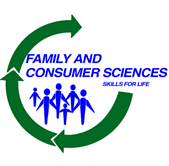 Ms. Tuttle          Room 213           ½ creditatuttle@newpaltz.k12.ny.us 256-4175 ext.66213COURSE OBJECTIVE:This course requires a prerequisite of foods and nutrition. This course introduces students to different cuisines and cultures throughout the regions of the  and International areas. It will help students develop an understanding of other cultures and cuisines. Students will prepare foods from each region discussed.* Outline is subject to changeThis course is aligned to New York States Common Core standards.EXPECTATIONS:Respect – for yourself, class members and teacher as well as personal property and classroom property.Responsibility – for your own attitude, your behavior, your class work and your surroundings. Follow school policiesParticipate - in daily activities.Legibly use the sign in/out log when leaving and returning to the room or lose privilege of leaving.REQUIRED COURSE MATERIALS:Binder (can be shared with another class)FolderWriting utensil to class everydayNotebook (used for cookbook).ATTENDANCE:Absences:It is your responsibility to make up any work missed within 5 school days of a absenceAny lab work or group work must be made up with an extra credit assignmentIf a student has an illegal absence he or she will receive no credit for any missed workExtra help and make-up work is available everyday between 2:30 – 3:00 pm in room 213. Check with me before staying afterLate to Class:If you are going to be late to class, be sure to get a late pass from the adult that kept you from being on time.All lates to class receive no hall privileges.GRADING:Projects and labs (30%)Tests (30%)Written assignments /Homework (30%)*A limited amount of Extra credit opportunities are available, if ALL regular assignments are up to date.- - - - - - - - - - - - - - - - - - - - - - - - - - - - - - - - - - - - - - - - - - - - - - - - - - - - - - - - - - - - - - - - - - - - - - - I have read and understand the requirements of this course:Student signature________________________________ Date _________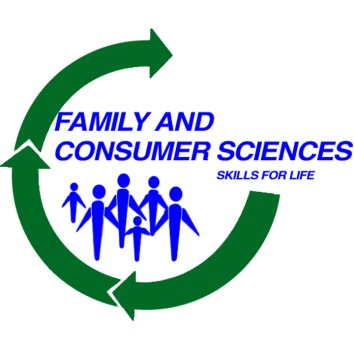 Parent signature ________________________________  Date ____Course Content OverviewCourse Projects & ExperiencesIntroductionreview of safety and sanitation                         and cooking techniquesRegional cuisine of the International Foods of other countriesAdvanced culinary techniquesCurrent issues related to food in the global societyFuture and food in a global society Career pathwaysSafety in the kitchen projectCookbookRegional research projectRegional lab experiencesPennsylvania DutchSouthernCreoleSouthwesternHawaiianInternational research projectInternational Lab ExperiencesItalianFrenchSpanishJapaneseChineseScandinavianRussianIndianGermanAfricanOther countries as time allows